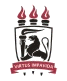 UNIVERSIDADE FEDERAL DE PERNAMBUCOCENTRO ACADÊMICO DO AGRESTECHAMADA PARA NOVOS/AS INTEGRANTES 2019.2EDITAL DE INGRESSO – O IMAGINÁRIO / GRUPO DE PESQUISAS TRANSDISCIPLINARES SOBRE ESTÉTICA, EDUCAÇÃO E CULTURA1. APRESENTAÇÃO“O IMAGINÁRIO” é um Grupo de Pesquisas Transdisciplinares sobre Estética, Educação e Cultura.  Fundado em 2009, na Universidade Federal de Pernambuco Centro Acadêmico do Agreste, tem como objetivo discutir e investigar questões ligadas à Estética, Educação e Cultura, especialmente a partir da Teoria do Imaginário e da Interculturalidade. Reúne professores/as, pesquisadores/as e estudantes de Graduação e Pós-graduação. Busca estimular a produção científica a partir da troca de conhecimentos e experiências entre seus/as participantes, contribuindo para a produção do saber sobre os temas centrais eleitos pelo grupo.Líder: Prof.º Dr. Mário Faria de CarvalhoVice-líder: Profa. Dra. Allene Carvalho Lage2. ATIVIDADES DESENVOLVIDAS 2.1 As reuniões acontecerão, semanalmente, onde os membros do grupo farão estudos de autores/as e exporão os estudos das leituras sugeridas pela liderança do Grupo.2.2 Os/as alunos/as vinculados/as aos cursos de graduação da UFPE, após o ingresso no Grupo, poderão participar de seleções de bolsas de Iniciação Científica internas e externas, a depender da relevância do estudo e do interesse do/a professor/a em desenvolver a pesquisa.2.3 Os encontros acontecerão às sextas-feiras, no bloco 33 do CAA-UFPE, entre 14h e 17h.3. METODOLOGIA DE TRABALHO 3.1. A dinâmica adotada pelo Grupo terá duas frentes: 1ª) o grupo de estudos de autores/as (semanal); 2ª) confecção e apresentação de trabalhos acadêmicos em eventos científicos.3.2. Do total de reuniões semanais programadas durante o período – para fins de certificação e permanência no Grupo – será estabelecida a participação de, no mínimo, setenta e cinco por cento (75%) do total de encontros definidos.4. REQUISITOS NECESSÁRIOS PARA PARTICIPAÇÃO NO GRUPO DE PESQUISA4.1​ Preferencialmente, estar devidamente matriculado/a em um curso de Graduação ou Pós-Graduação da UFPE ou estar vinculado/a outra instituição de ensino superior;4.2 ​Ter disponibilidade para participar das reuniões no horário estabelecido pela liderança do Grupo.5. INSCRIÇÕES E DOCUMENTAÇÃO5.1 As inscrições devem ser realizadas seguindo o cronograma de datas definido neste edital (Anexo I).5.2 O recebimento do formulário de inscrição ocorrerá apenas por meio do seguinte endereço eletrônico: oimaginario.ufpe@gmail.com até a data-limite 11 de agosto de 2019. Inscrições enviadas em data posterior serão desconsideradas.5.3 Encaminhar por meio do endereço eletrônico indicado acima, os seguintes documentos:Ficha de inscrição, devidamente preenchida (Anexo II);Carta de Intenção (com no máximo 20 linhas) justificando o interesse no Grupo.Obs.: Só serão aceitas as inscrições que obedecerem aos moldes apresentados nos documentos solicitados.6. RESULTADOOs/as inscritos/as serão comunicados/as, via e-mail, acerca do resultado da proposta de inscrição até o dia 13 de agosto de 2019.Obs.: Não caberá qualquer tipo de recurso acerca do resultado divulgado.Caruaru, 26 de julho de 2019.UNIVERSIDADE FEDERAL DE PERNAMBUCOCENTRO ACADÊMICO DO AGRESTECHAMADA PARA NOVOS/AS INTEGRANTES 2019.2EDITAL DE INGRESSO – O IMAGINÁRIO / GRUPO DE PESQUISAS TRANSDISCIPLINARES SOBRE ESTÉTICA, EDUCAÇÃO E CULTURAAnexo ICRONOGRAMAUNIVERSIDADE FEDERAL DE PERNAMBUCOCENTRO ACADÊMICO DO AGRESTECHAMADA PARA NOVOS/AS INTEGRANTES 2019.2EDITAL DE INGRESSO – O IMAGINÁRIO / GRUPO DE PESQUISAS TRANSDISCIPLINARES SOBRE ESTÉTICA, EDUCAÇÃO E CULTURAAnexo IIFICHA DE INSCRIÇÃOAtividadesPeríodoInscrições30/07/2019 a 11/08/2019Resultado13/08/20191ª Reunião30/08/2019 (sexta-feira)NOME:NOME:NOME:NOME:NOME:NOME SOCIAL:NOME SOCIAL:NOME SOCIAL:NOME SOCIAL:NOME SOCIAL:LINK DE ACESSO AO CURRÍCULO LATTES ATUALIZADO:LINK DE ACESSO AO CURRÍCULO LATTES ATUALIZADO:LINK DE ACESSO AO CURRÍCULO LATTES ATUALIZADO:LINK DE ACESSO AO CURRÍCULO LATTES ATUALIZADO:LINK DE ACESSO AO CURRÍCULO LATTES ATUALIZADO:SEXO:DATA DE NASCIMENTO:DATA DE NASCIMENTO:DATA DE NASCIMENTO:DATA DE NASCIMENTO:RG:RG:ORGÃO EXPEDIDOR:                  UF:ORGÃO EXPEDIDOR:                  UF:ORGÃO EXPEDIDOR:                  UF:CPF:CPF:CPF:CPF:CPF:ENDEREÇO:ENDEREÇO:ENDEREÇO:ENDEREÇO:ENDEREÇO:BAIRRO:BAIRRO:BAIRRO:BAIRRO:BAIRRO:CIDADE:CIDADE:CIDADE:UF:CEP:E-MAIL:CELULAR:   DDD (      )                              E-MAIL:CELULAR:   DDD (      )                              E-MAIL:CELULAR:   DDD (      )                              E-MAIL:CELULAR:   DDD (      )                              E-MAIL:CELULAR:   DDD (      )                              VINCULAÇÃO INSTITUCIONAL:VINCULAÇÃO INSTITUCIONAL:VINCULAÇÃO INSTITUCIONAL:VINCULAÇÃO INSTITUCIONAL:VINCULAÇÃO INSTITUCIONAL:CURSO:CURSO:CURSO:CURSO:CURSO:BOLSISTA:  SIM (    )      NÃO: (      )INDICAR O TIPO DE BOLSA:BOLSISTA:  SIM (    )      NÃO: (      )INDICAR O TIPO DE BOLSA:BOLSISTA:  SIM (    )      NÃO: (      )INDICAR O TIPO DE BOLSA:BOLSISTA:  SIM (    )      NÃO: (      )INDICAR O TIPO DE BOLSA:BOLSISTA:  SIM (    )      NÃO: (      )INDICAR O TIPO DE BOLSA:ATUAÇÃO PROFISSIONAL:ATUAÇÃO PROFISSIONAL:ATUAÇÃO PROFISSIONAL:ATUAÇÃO PROFISSIONAL:ATUAÇÃO PROFISSIONAL:Obs:Obs:Obs:Obs:Obs: